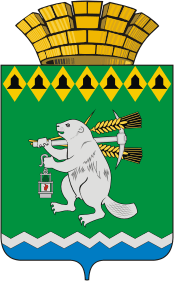 Администрация Артемовского городского округа ПОСТАНОВЛениеот _________________                                                                  № _____________О внесении изменений в Перечень помещений, предоставляемых органами местного самоуправления Артемовского городского округа для проведения встреч депутатов Думы Артемовского городского округа с избирателямиВ соответствии с частью 5.3 статьи 40 Федерального закона от 6 октября 2003 года № 131-ФЗ «Об общих принципах организации местного самоуправления в Российской Федерации», руководствуясь постановлением Правительства Свердловской области от 06.06.2018 № 363-ПП «Об утверждении перечня специально отведенных мест, предназначенных для проведения встреч депутатов Государственной Думы Федерального Собрания Российской Федерации и депутатов Законодательного Собрания Свердловской области с избирателями, перечня помещений, предоставляемых исполнительными органами государственной власти Свердловской области для проведения встреч депутатов Государственной Думы Федерального Собрания Российской Федерации и депутатов Законодательного Собрания Свердловской области с избирателями, и Порядка предоставления специально отведенных мест и помещений для проведения встреч депутатов Государственной Думы Федерального Собрания Российской Федерации и депутатов Законодательного Собрания Свердловской области с избирателями», статьей 31 Устава Артемовского городского округа, ПОСТАНОВЛЯЮ:Внести в Перечень помещений, предоставляемых органами местного самоуправления Артемовского городского округа для проведения встреч депутатов Думы Артемовского городского округа с избирателями (приложение 2 к постановлению Администрации Артемовского городского округа  от 05.09.2018 № 924-ПА) следующие изменения:строки 6, 24 исключить;строку 8 изложить в следующей редакции:2. Постановление опубликовать в газете «Артемовский рабочий», разместить на Официальном портале правовой информации Артемовского городского округа (www.артемовский-право.рф) и официальном сайте Артемовского городского округа в информационно-телекоммуникационной сети «Интернет» (www.artemovsky66.ru).3. Контроль за исполнением постановления оставляю за собой.Глава Артемовского городского округа                                       А.В. Самочернов8актовый зал в здании № 2 Муниципального бюджетного учреждения культуры Артемовского городского округа Центр культуры и кино «Родина»п. Буланаш, ул. Грибоедова, 1Управление культуры Администрации  Артемовского городского округа